Галерея работ воспитателя МБДОУ “Березовский детский сад» Филатовой Марины Васильевны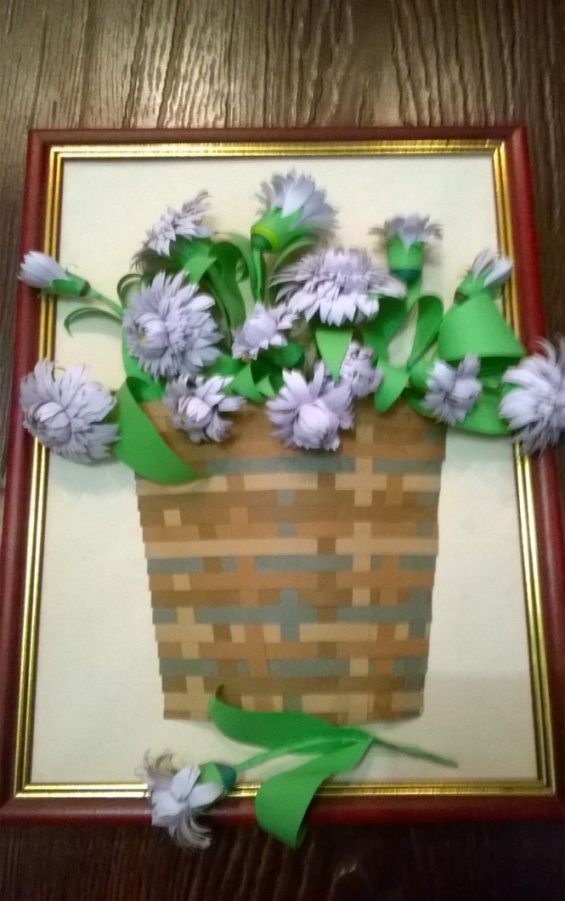 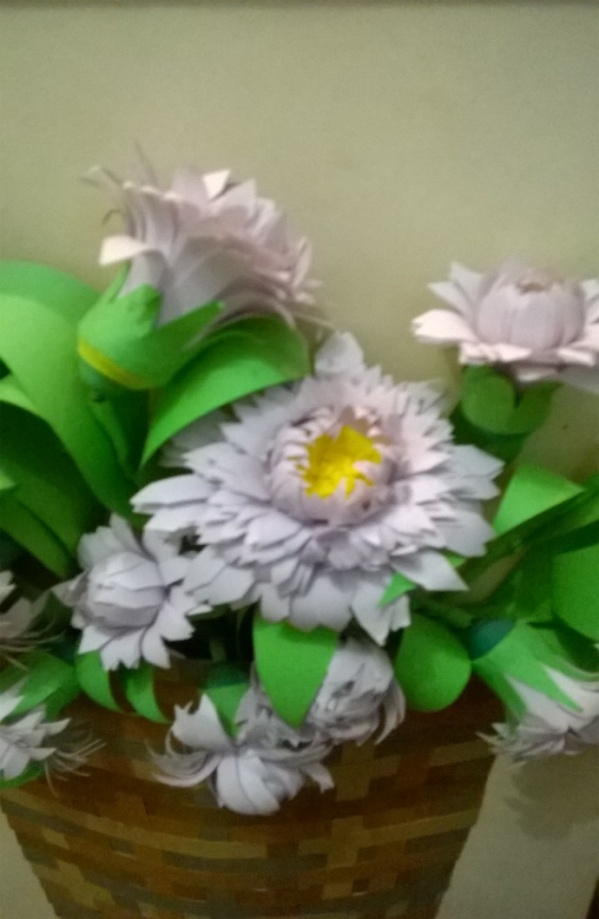 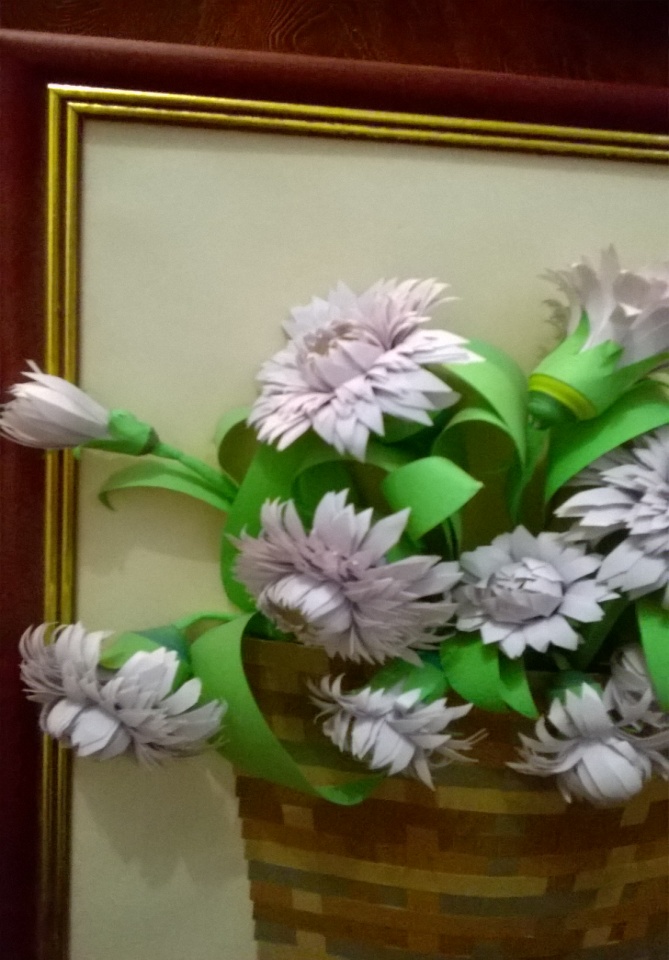 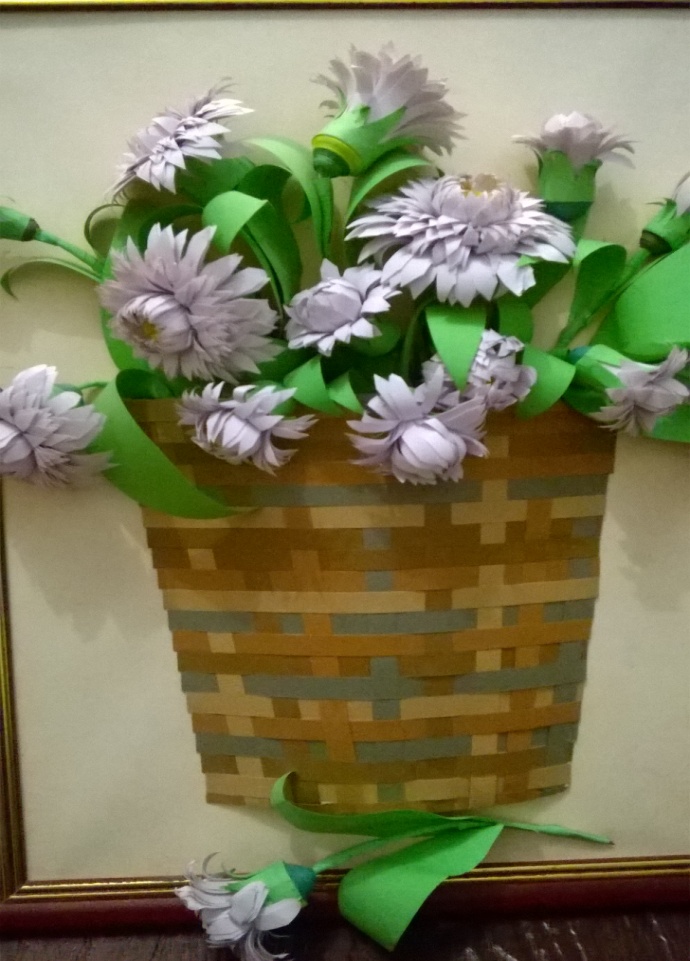 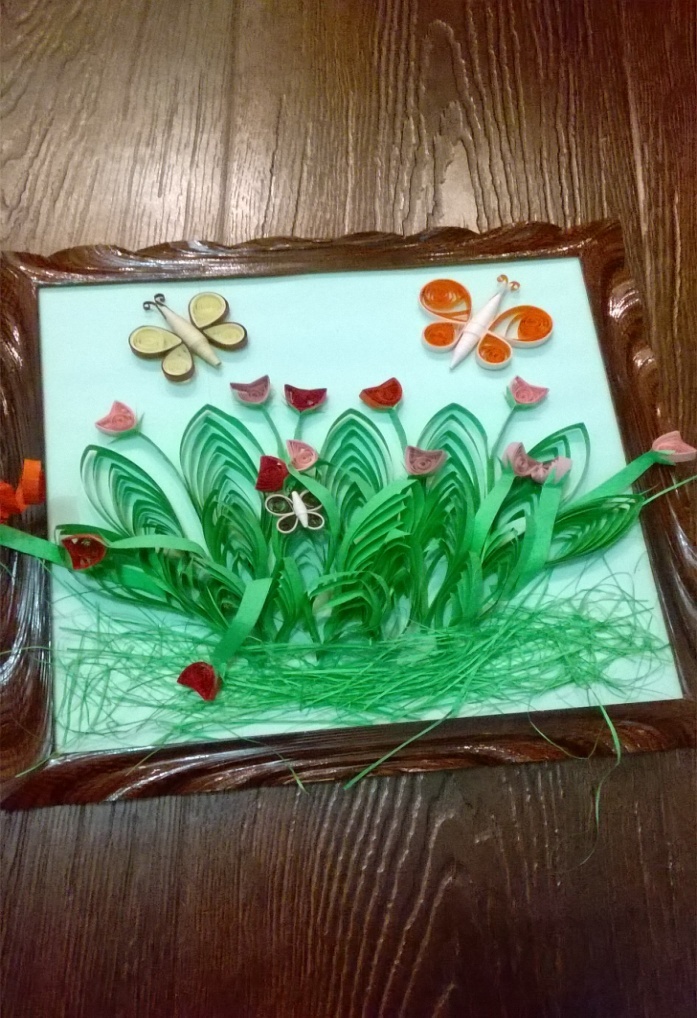 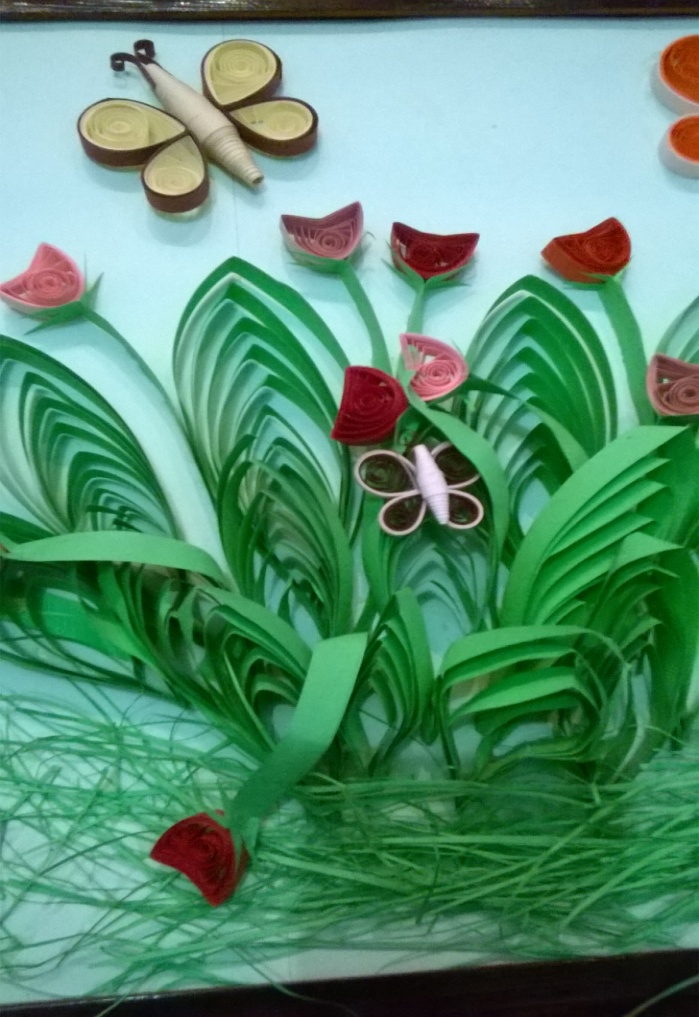 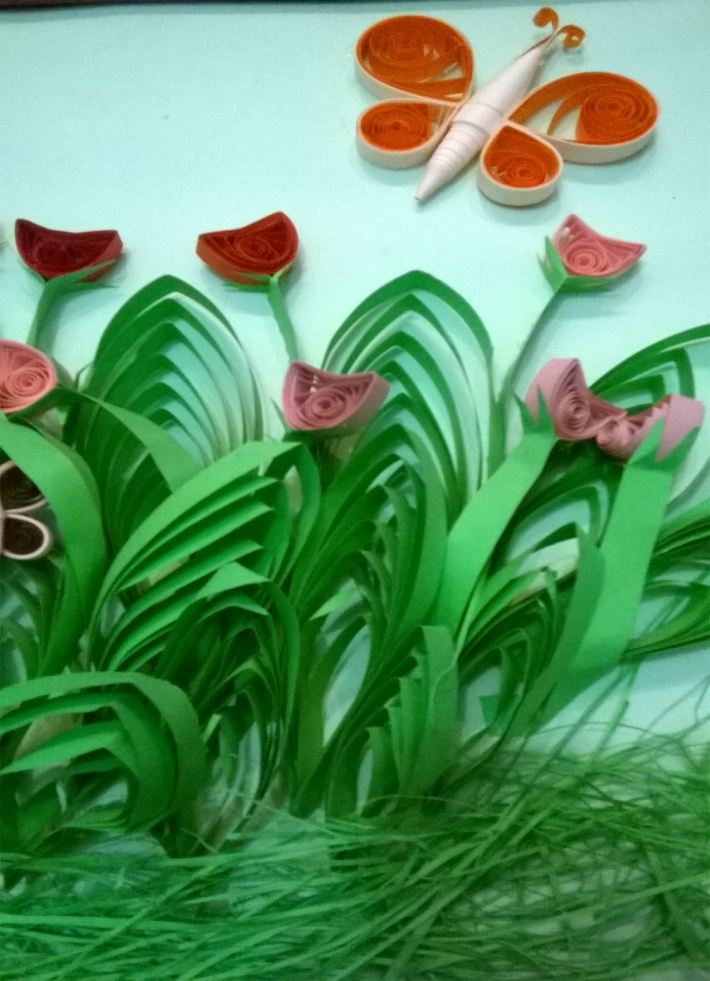 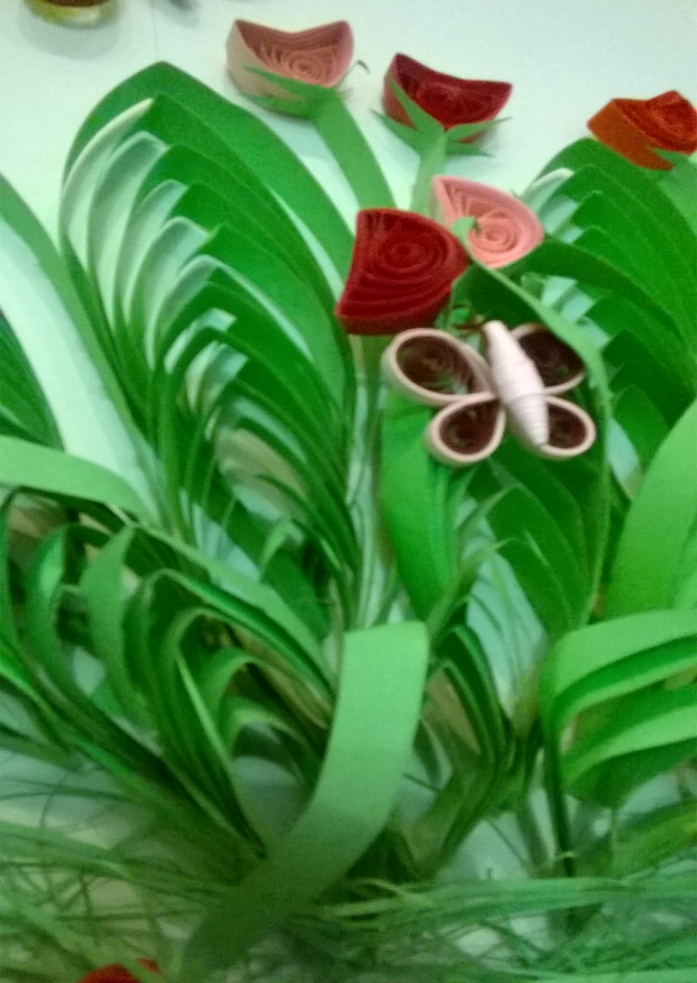 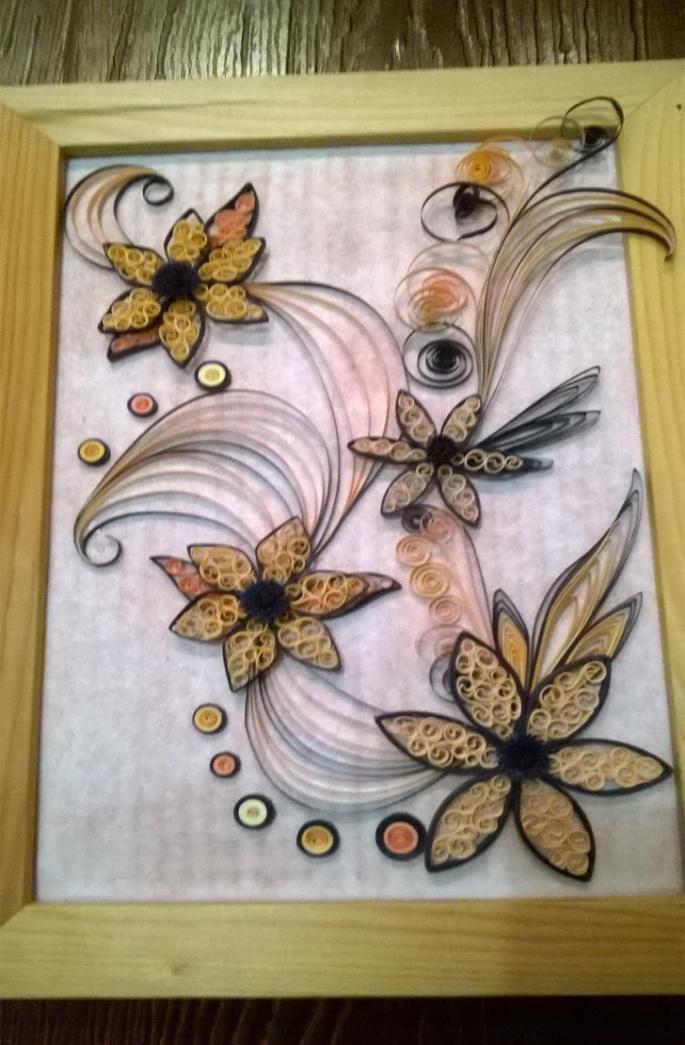 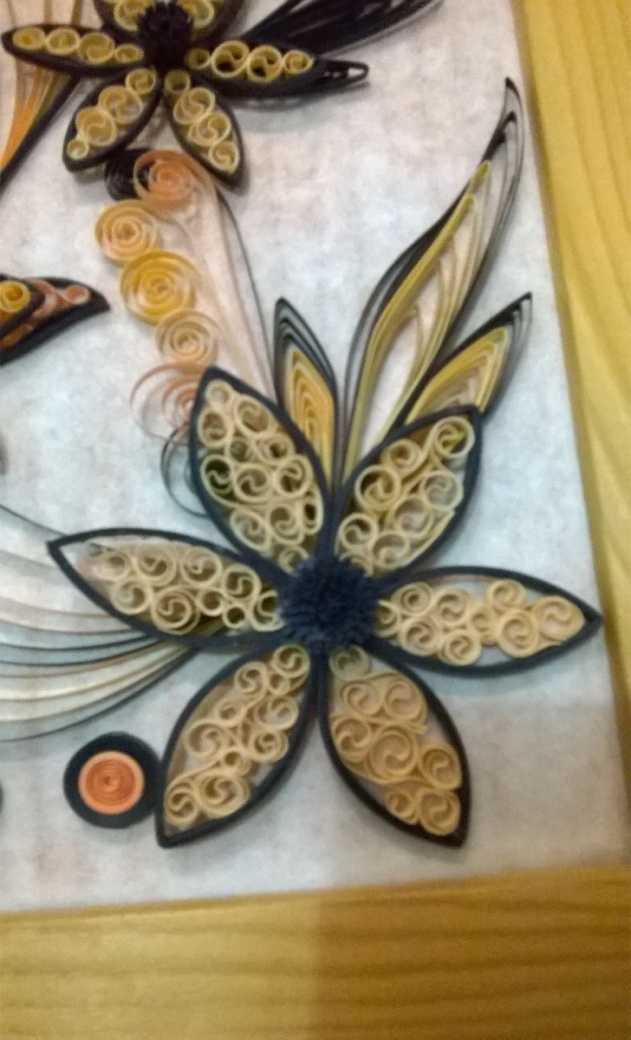 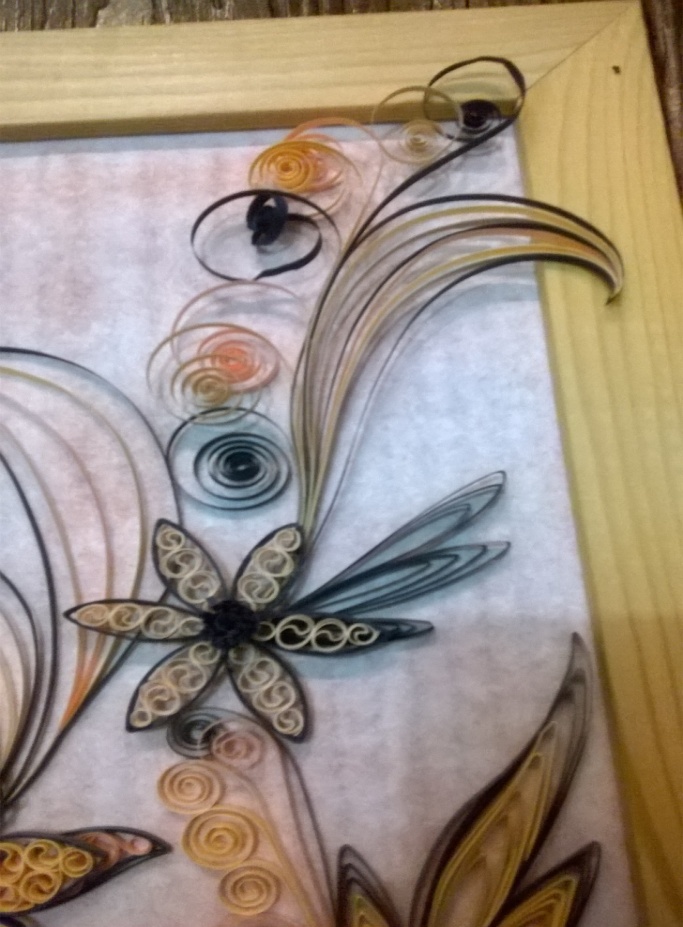 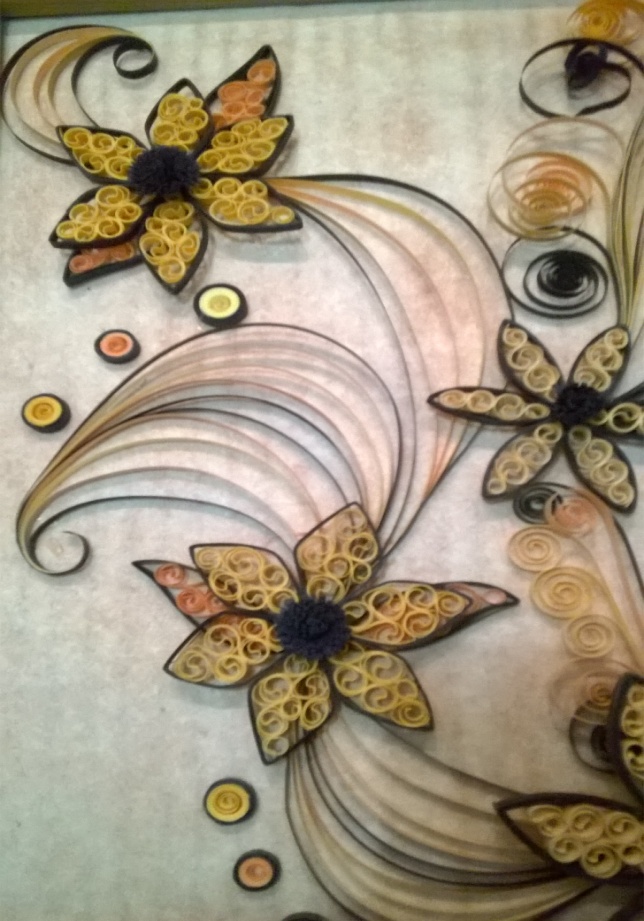 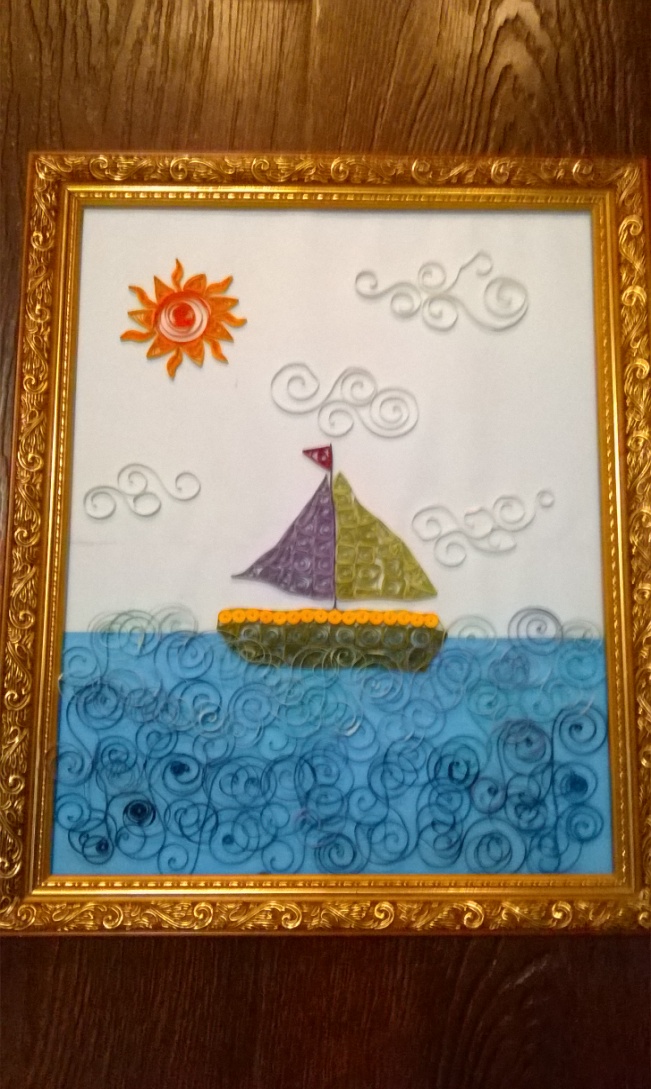 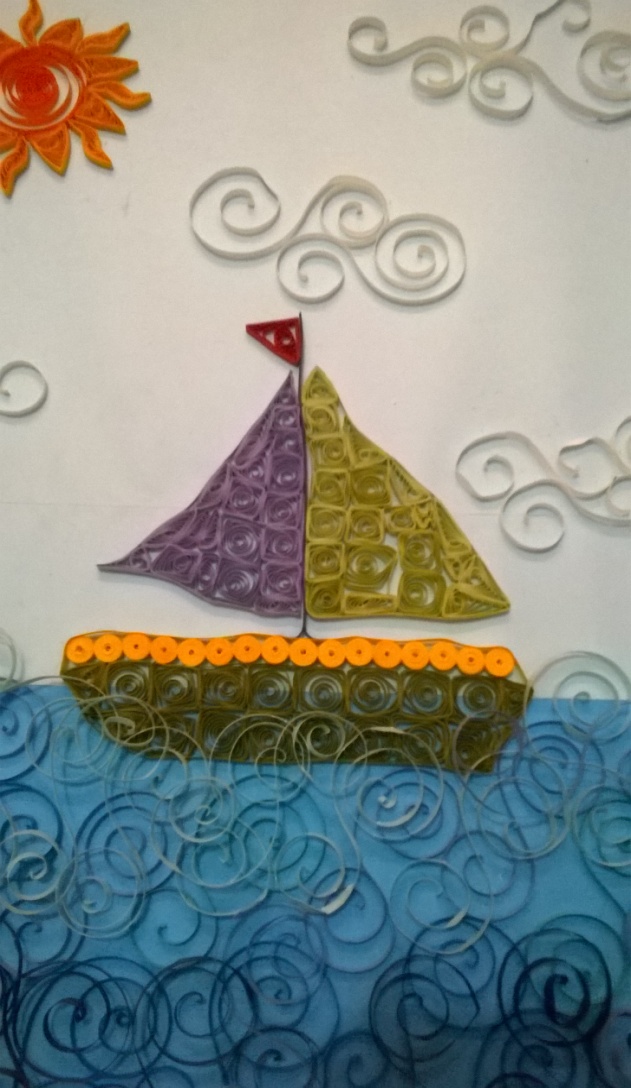 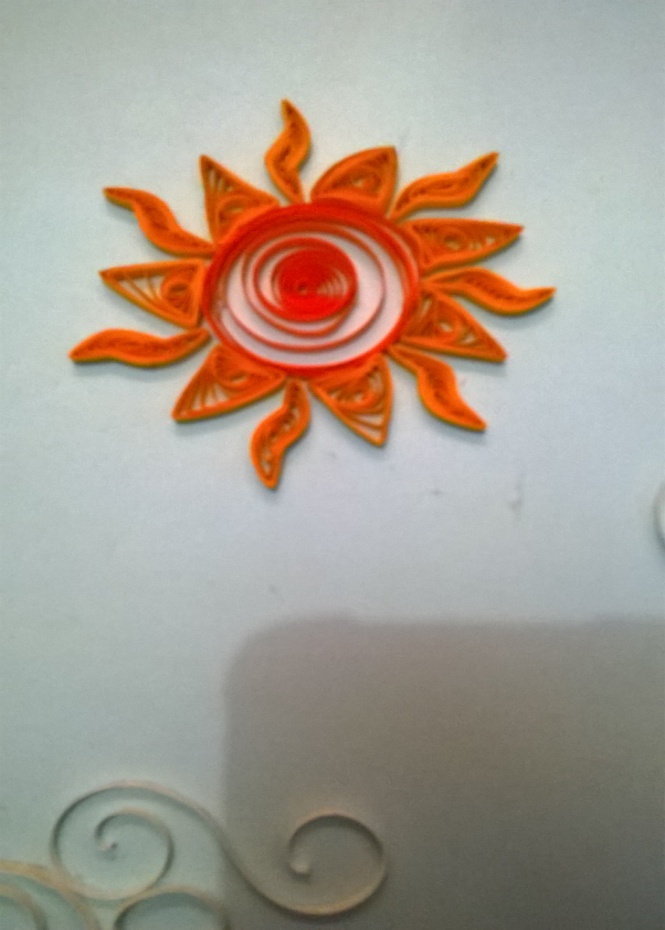 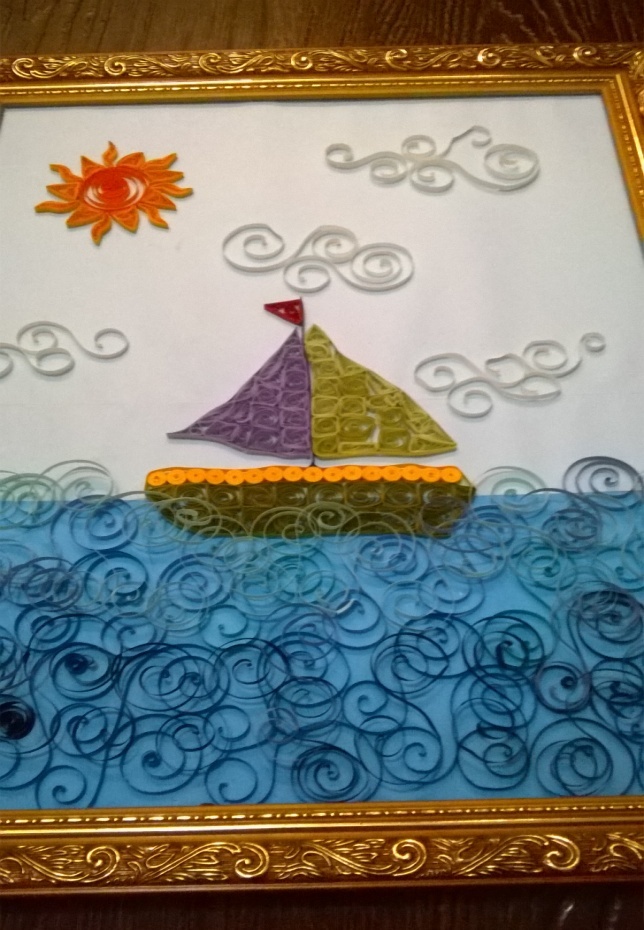 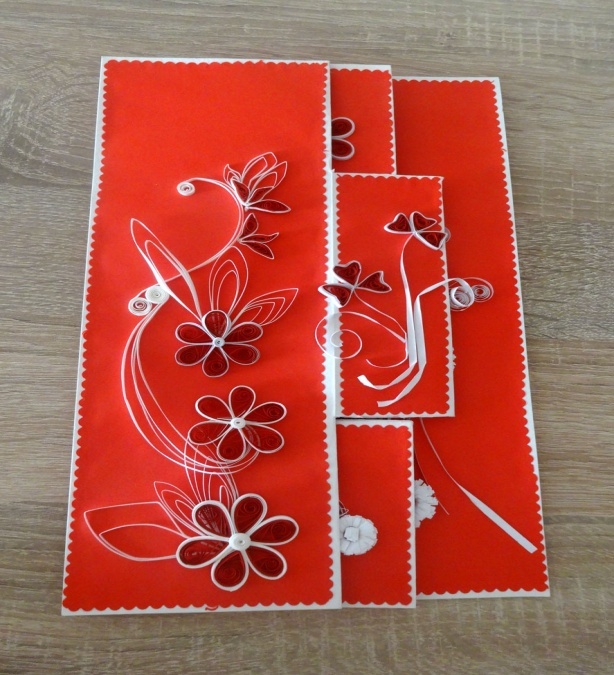 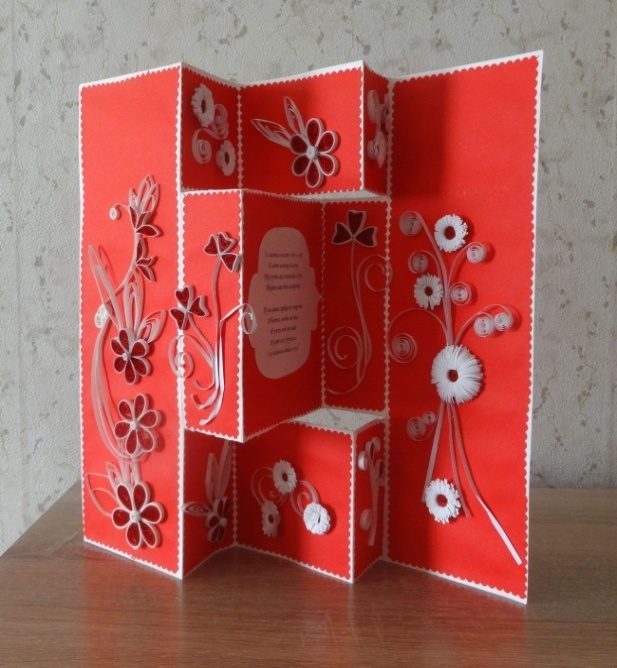 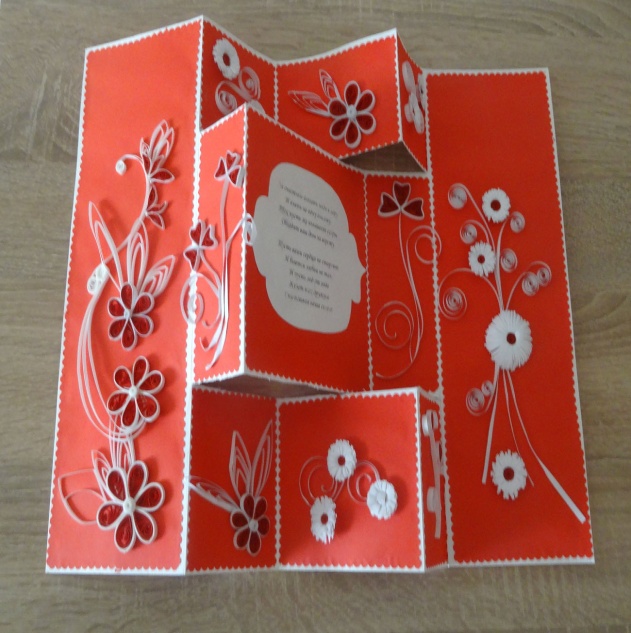 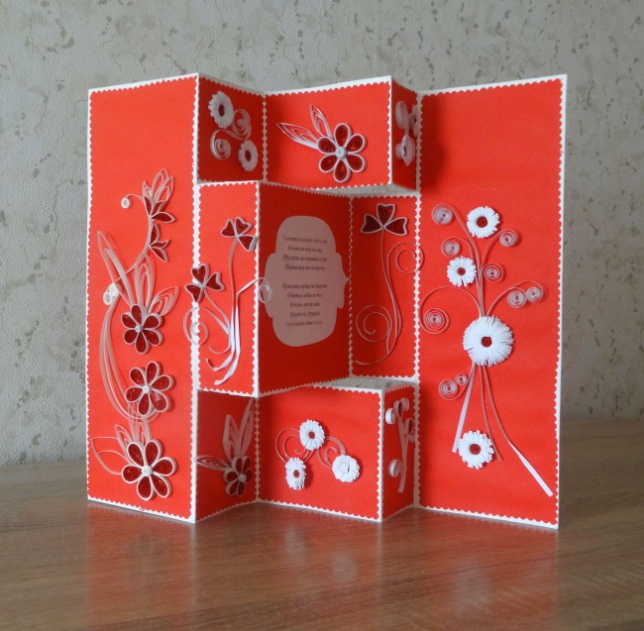 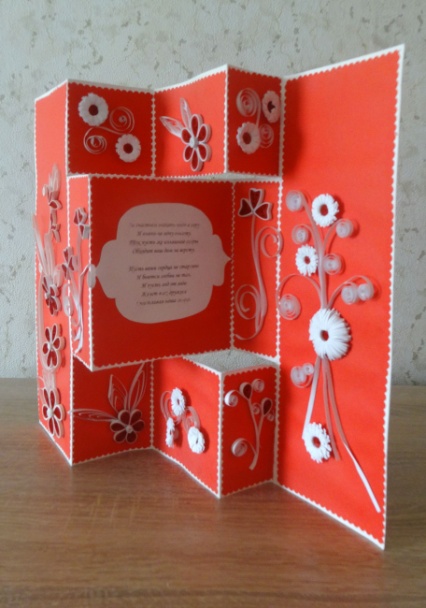 